Tool 3. Research and evidence to inform policy prioritization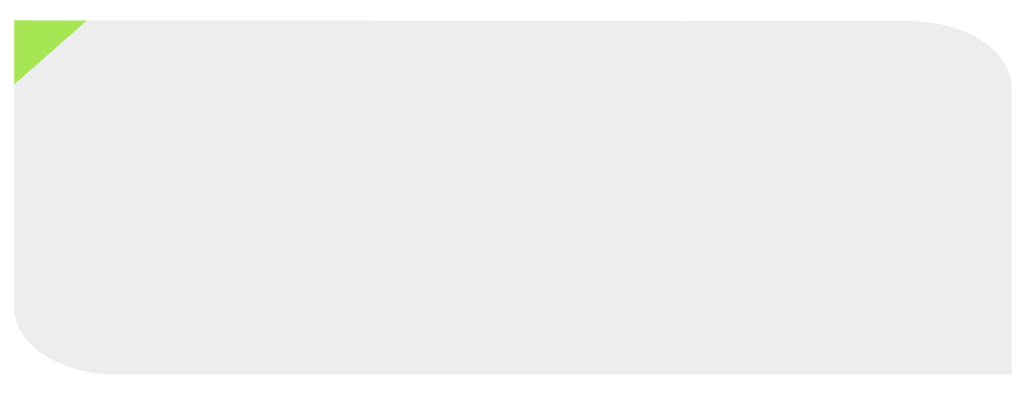 Existing research area or issueNAP strategy/policy area that research will informSource/type of research  (surveillance, economic, behavioural).Provide links to the data /researchWho is the data for/ how should it be used?Who will collect it? How? Links to the data/ research:Required research area or issueNAP strategy/policy area that research will informSource/type of evidence (surveillance, economic, behavioural)Provide links to the data/researchWho is the data for/ how should it be used?Who will collect it? How? Links to the data/ research: